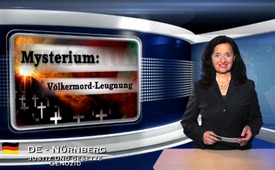 Misterio: Desmentida del genocidio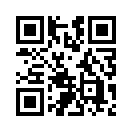 El conversador y actor grande, Peter Ustinov, dijo una vez:
&quot;Para encontrar la verdad, en Francia se quita un poco, en Alemania se agrega un poco y en Inglaterra se cambia el tema.&quot;...El conversador y actor grande, Peter Ustinov, dijo una vez:
&quot;Para encontrar la verdad, en Francia se quita un poco, en Alemania se agrega un poco y en Inglaterra se cambia el tema.&quot;

Según las noticias en el Radio-SRF1 del 2 de Julio del 2.016, se implanta en Francia en este momento una ley nueva en donde en el futuro será sancionada la desmentida de un genocidio con una multa de 45.000 Euro y un año de cárcel. En el futuro no solo la desmentida del Holocausto debe ser castigada como hasta ahora, sino también cada otra forma de la desmentida de genocidios.
Notable, que estas leyes se imponen justamente en un tiempo, en cual, por decirlo así, un genocidio menor o mayor esta reemplazando el otro - y eso totalmente desinhibido y delante de todos. ¿Quién hace algo así? Pues, diariamente se puede observar esto en la radio o en la televisión: naturalmente los conductores de la guerra estadounidense y sus vasallos, pero también la OTAN hace lo mismo con sus guerras agresivas camufladas etc. Pero sería mucho más objetivo y actual, de someter a un castigo justo a los genocidios actuales y no a los pasados. ¡Y no se debería castigar aquellos, cuales solo hablan sobre genocidios, sino aquellos cuales lo hacen! Pero si quieren castigar meros observadores, entonces por lo menos aquellos, cuales desmienten y niegan los genocidios actuales en este momento. Porque ¡quién mira por encima de todos los genocidios actuales y los niega de este modo, aquél comete un crimen más grande que aquel cual duda los genocidios pasados! Entonces ¿no se desvía demasiado de las guerras criminales de la presencia el castigo orientado solo a la historia pasada?
 
¿Quién en realidad castiga los genocidios y las guerras que ocurren con mayor frecuencia en la presencia? El hecho es: La duda o la impugnación  de genocidios siempre se castiga o se persigue de dos maneras: En cuanto al pasado si se niega y en cuanto la presencia si se descubre.
 
¡Quien más allá despierta la sospecha, que hay una relación estrecha entra los genocidios del pasado y de la presencia, se considera particularmente peligroso!
 
&quot;Cuando la verdad es demasiado débil para defenderse, se tiene que pasar  al ataque.”
                                                                                                                                                     Bertold Brechtde is.Fuentes:Nachrichtensendung Radio-SRF1: 2. Juli 2016Esto también podría interesarle:---Kla.TV – Las otras noticias ... libre – independiente – no censurada ...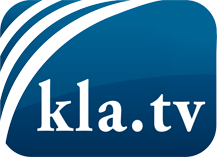 lo que los medios de comunicación no deberían omitir ...poco escuchado – del pueblo para el pueblo ...cada viernes emisiones a las 19:45 horas en www.kla.tv/es¡Vale la pena seguir adelante!Para obtener una suscripción gratuita con noticias mensuales
por correo electrónico, suscríbase a: www.kla.tv/abo-esAviso de seguridad:Lamentablemente, las voces discrepantes siguen siendo censuradas y reprimidas. Mientras no informemos según los intereses e ideologías de la prensa del sistema, debemos esperar siempre que se busquen pretextos para bloquear o perjudicar a Kla.TV.Por lo tanto, ¡conéctese hoy con independencia de Internet!
Haga clic aquí: www.kla.tv/vernetzung&lang=esLicencia:    Licencia Creative Commons con atribución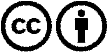 ¡Se desea la distribución y reprocesamiento con atribución! Sin embargo, el material no puede presentarse fuera de contexto.
Con las instituciones financiadas con dinero público está prohibido el uso sin consulta.Las infracciones pueden ser perseguidas.